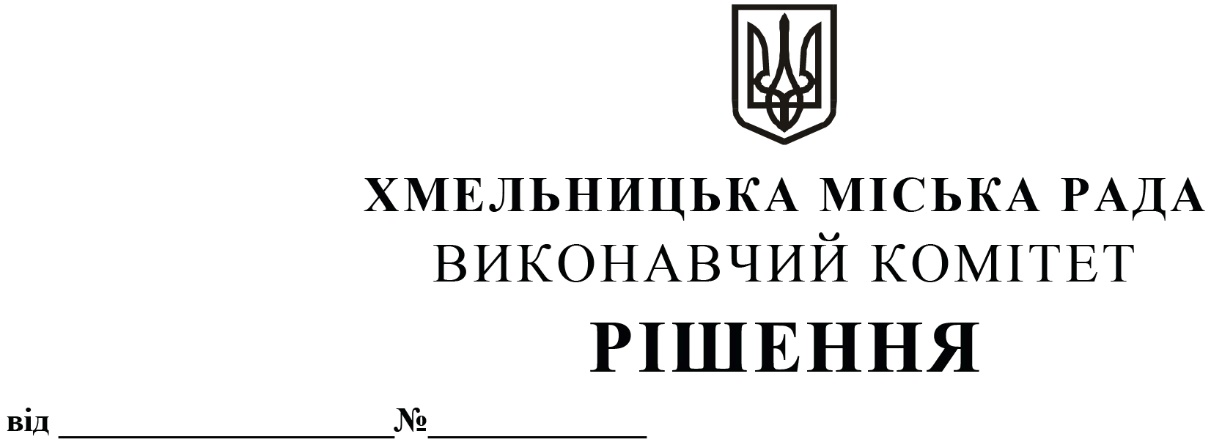 Про погодження нової редакції статуту громадського формування з охорони громадського порядку «Плоскирівська Сотня»імені Богдана ДемчукаРозглянувши документи подані Головним управлінням Національної Поліції в Хмельницькій області та керуючись Законом України «Про участь громадян в охороні громадського порядку і державного кордону», Законом України «Про місцеве самоврядування в Україні», виконавчий комітет міської радиВ И Р І Ш И В:Погодити нову редакцію Статуту громадського формування з охорони громадського порядку  «Плоскирівська Сотня» імені Богдана Демчука (додається).Контроль за виконанням рішення покласти на завідувача відділу з питань оборонно-мобілізаційної і режимно-секретної роботи та взаємодії з правоохоронними органами Ю. Шкабуру. Міський голова								О. СИМЧИШИН